Проект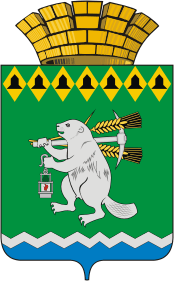 Администрация Артемовского городского округа ПОСТАНОВЛЕНИЕот _________                                                                                                         №     -ПАО внесении изменений в Административный регламент предоставления муниципальной услуги «Предоставление земельных участков в аренду гражданам, имеющим право на первоочередное или внеочередное приобретение земельных участков в соответствии с федеральными законами, законами Свердловской области» В соответствии с Федеральными законами от 18 июля 2019 года № 184-ФЗ                «О внесении изменений в Федеральный закон «О социальной защите инвалидов в Российской Федерации» и признании утратившим силу пункта 16                       части 6 статьи 7 Федерального закона «Об организации предоставления государственных и муниципальных услуг», от 6 октября 2003 года № 131-ФЗ «Об общих принципах организации местного самоуправления в Российской Федерации», от 27 июля 2010 года № 210-ФЗ «Об организации предоставления государственных и муниципальных услуг, руководствуясь статьями 30, 31 Устава Артемовского городского округа, ПОСТАНОВЛЯЮ:1. Внести в Административный регламент предоставления муниципальной услуги «Предоставление земельных участков в аренду гражданам, имеющим право на первоочередное или внеочередное приобретение земельных участков в соответствии с федеральными законами, законами Свердловской области», утвержденный постановлением Администрации Артемовского городского округа от 27.11.2015 № 1551-ПА (с изменениями, внесенными постановлениями Администрации Артемовского городского округа от 01.07.2016 № 753-ПА, от 27.03.2017 № 357-ПА, от 25.12.2017 № 1354-ПА, от 04.10.2018 № 1046-ПА, от 30.04.2020 № 368-ПА), (далее – Административный регламент) следующие изменения:1.1. пункт 11 Административного регламента изложить в следующей редакции:«11.  При предоставлении муниципальной услуги в качестве источников получения документов, необходимых для предоставления муниципальной услуги, могут принимать участие в рамках межведомственного информационного взаимодействия Управление Федеральной службы государственной регистрации, кадастра и картографии по Свердловской области, Пенсионный фонд Российской Федерации, иные органы государственной власти, органы местного самоуправления Артемовского городского округа, учреждения и организации Свердловской области, обращение в которые необходимо для предоставления муниципальной услуги.»;1.2. абзац третий подпункта 5 пункта 17 Административного регламента признать утратившим силу; 1.3. подпункт 3 пункта 19 Административного регламента изложить в следующей редакции:3) сведения об инвалидности, содержащиеся в федеральной государственной информационной системе «Федеральный реестр инвалидов» (далее - ФГИС ФРИ), а в случае отсутствия соответствующих сведений в         ФГИС ФРИ - на основании представленных заявителем документов.».2. Постановление опубликовать в газете «Артемовский рабочий», разместить на Официальном портале правовой информации Артемовского городского округа (www.артемовский-право.рф) и официальном сайте Артемовского городского округа в информационно-телекоммуникационной сети «Интернет»3. Контроль за исполнением постановления возложить на председателя Комитета по управлению муниципальным имуществом Артемовского городского округа Юсупову В.А.Глава Артемовского городского округа                                         А.В.  СамочерновСОГЛАСОВАНИЕпроекта постановления   Администрации Артемовского городского округаО внесении изменений в Административный регламент предоставления муниципальной услуги «Предоставление земельных участков в аренду гражданам, имеющим право на первоочередное или внеочередное приобретение земельных участков в соответствии с федеральными законами, законами Свердловской области»Постановление направить: Комитету по управлению муниципальным имуществом Артемовского городского округа, Отделу экономики, инвестиций и развития Администрации Артемовского городского округа.Исполнитель: Абрамова Л.А., ведущий специалист КУМИ АГО, 2 41 83.Факторов коррупциогенности не выявлено ___________ Абрамова Л.А.ДолжностьФамилия И.О.Сроки и результаты согласованияСроки и результаты согласованияСроки и результаты согласованияДолжностьФамилия И.О.Дата поступ-ления насогласованиеДатасогласо-ванияЗамечания и подписьПредседатель Комитета по управлению муниципальным имуществом Артемовского городского округаЮсупова В.А.Зав. отделом экономики, инвестиций и развития Администрации Артемовского городского округа Кириллова О.С. Зав. юридическим отделом Администрации Артемовского городского округаПономарева Е.В.Зав. отделом организации и обеспечения деятельности Администрации Артемовского городского округаМальченко Д.П.